Две лягушки жили по соседству: одна — в глубоком пруду в стороне от дороги, другая — на самой дороге, где воды было мало. Та, которая жила в пруду, уговаривала другую перебраться к ней, чтобы жить и сытнее и спокойнее. Но другая не соглашалась и все говорила, что привыкла к своему месту и не может расстаться с ним, — пока, наконец, случайно проезжавшая телега ее не раздавила.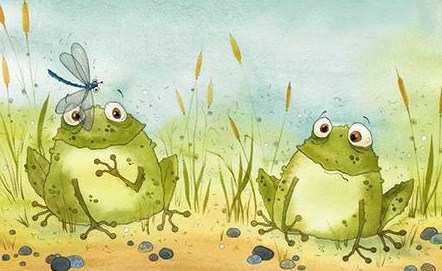 Так и люди с дурными привычками погибают раньше, чем приобретают хорошие.